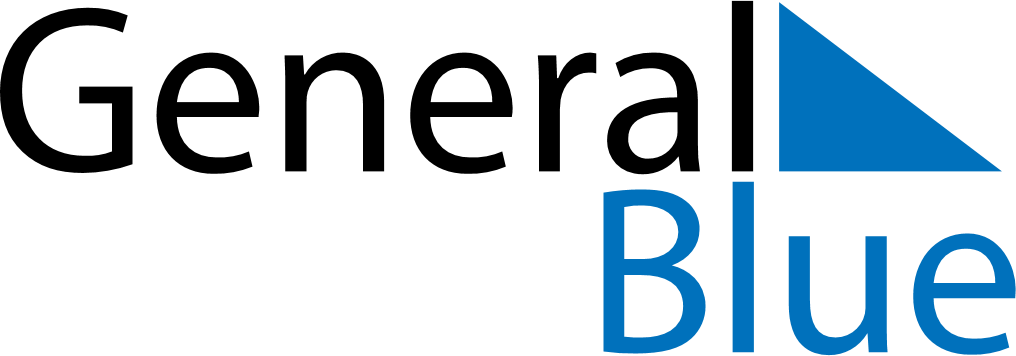 October 2029October 2029October 2029October 2029CyprusCyprusCyprusMondayTuesdayWednesdayThursdayFridaySaturdaySaturdaySunday12345667Cyprus Independence Day8910111213131415161718192020212223242526272728National Holiday293031